MARATHON POTENTIAL 2024 PROJECT APPLICATION PACK- 2020Athlete -Coach pairs should meet to complete the form below and return by email or post to info@athleticsni.org by October 25th 2019 at 6pm.  Questions can be emailed to jackie@athleticsni.orgTo apply for the Marathon Potential 2024 Programme for 2020 please answer all questions below and tick all applicable boxes. We recommend that athlete and coach meet to complete this form My ProfileName:		Date of Birth:		Athletics Club:		Lead Coach:		Other coaches:		Best cross country/mountain running results:		Track Achievements3000m personal best (date/location):		5000m personal best (date/location):		10,000m personal best (date/location):		Other Track Achievements:		Current training mileage and/or typical sessions in training zonesAnalysis of strengths and weaknesses – score 1 (poor) to 5 (very good)How many years have you been training for endurance?Please underline which of the following you have experience of:Keeping a training diaryRunning drillsRegular gym-based strength training Core training at homeUsing a heart rate monitorGeneral Preparation Typical Week Average Mileage		Date FROM and TO:		Specific Preparation Typical Week	Average Mileage		Date FROM and TO:		Pre-Competition Phase Typical Week	Average Mileage		Date FROM and TO:		Competition Phase Typical Week	Average Mileage		Date FROM and TO:		Number of sessions completed with your coach present in a typical week:My Injury HistoryPlease list any injuries you had since October 2018 and number of training days lost through this injury or competitions missed. If you know the name of the injury please include it and the name of your physiotherapist if you attended one.My EligibilityHow are you eligible to represent Northern Ireland & Ulster?  Please tick one box.Born in NIOne or more parents born in NIThree+ years residence in NIFrom one of the nine counties of Ulster called…………………………….Please complete the paragraphs belowAthlete StatementMy short-term goal in endurance running is…My long-term goal in endurance running is…I feel the Programme would benefit me because…Coach Statement:In order to bridge the gap from 10ks/half marathons I feel this athlete needs to……I feel the most beneficial aspects of the Marathon Development Programme for this athlete will be……My own areas for development as a coach are……After review of applications received by 6pm on 25th October there will be a selection process and successful applicants will be contacted and made an offer of Marathon Potential 2024 Programme support for 2020. Details of training, education and competition opportunities will be confirmed at that time.Once an offer is made to athletes, they will be able to assess that offer and their availability to the training and competitions.  Athletes who would like to be considered for a fee waiver based on financial hardship may state this, in confidence, when returning their application.   Applications may be typed or handwritten but must be either emailed to info@athleticsni.org or posted to arrive by 6pm 25h October 2019 to: Marathon Potential 2024 ProgrammeAthletics House, Old coach Road,BelfastBT9 5PRAthletics NI intend to communicate with all applicants by 1st November.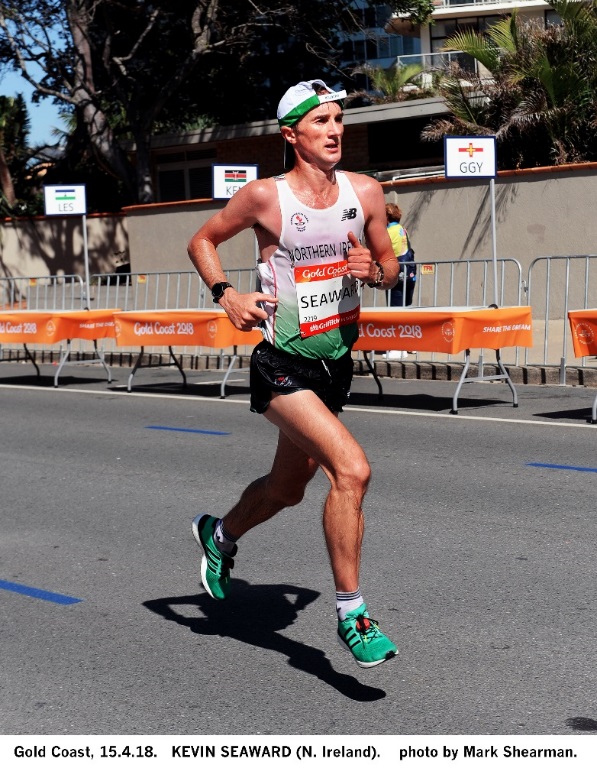 Main distance                                                  Secondary distance2017 PB:                date;2017 PB:                date;2018 PB:                date;2018 PB:                date;2019 PB:                date;2019 PB:                date;Steady long runsLactate thresholdVO2max/IntervalsPhysical Preparation                                                                                                                   Functional Movement                           ____________________________________________________Core strength                                         _____________________________________________________Technical Ability                                                                                                                            Tall posture shoulders above hips       _____________________________________________________    Running on the flat                                ______________________________________________________Running uphill                                         ______________________________________________________Running downhill                                   ______________________________________________________Physiological Capacity                                                                                                                  Aerobic capacity                                        ______________________________________________________Aerobic capacity is related to an athlete’s ability to maintain steady running or exercise at a rate where the body can continuously supply the muscles with oxygen. It ultimately develops an ability to keep going for longer periods of time.Anaerobic capacity                                  _______________________________________________________Anaerobic capacity is related to an athlete’s ability to maintain a faster pace and ultimately develops a faster racing speedAlactic capacity                                        _________________________________________________________Alactic capacity is related to an athlete’s ability to sprint quickly over short bursts and ultimately develops a faster ‘turn of pace’ or sprint finishTactical ability                                                                                                                                 Sprint finish                                                   ____________________________________________________Mid race surge                                              ____________________________________________________Turn of pace to go with any breaks          _____________________________________________________Sprint finish                                                  ______________________________________________________Concentration and awareness of others ______________________________________________________Research on competitors’ strengths and weaknesses ____________________________________________MonTueWedThursFriSatSunAMPMMonTueWedThursFriSatSunAMPMMonTueWedThursFriSatSunAMPMMonTueWedThursFriSatSunAMPM